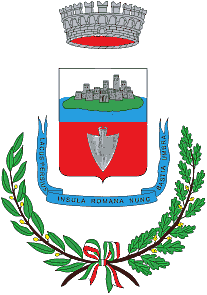 COMUNE DI BASTIA UMBRASETTORE CULTURA TURISMO SPORT FONDI COMUNITARI“Il Chiostro dei Presepi”AVVISOL’ Amministrazione Comunale nell’ambito del progetto “Natale di Stelle” volto ad animare la città di iniziative natalizie artistiche e socioculturali, coinvolgendo le realtà economiche e sociali locali e sostenendo un armonico e coordinato calendario di attività atte a coinvolgere nella magica atmosfera del Natale tutta la collettività, propone la realizzazione dell’iniziativa “Il Chiostro dei Presepi” edizione 2021.La manifestazione vedrà protagonista la cittadinanza, le Associazioni culturali e le Scuole, nell’allestimento di una mostra con le più svariate creazioni artistiche sulla natività, che rimarranno esposte, con ingresso libero, per tutto il periodo natalizio presso il Chiostro e la Sala espositiva delle Monache Benedettine a Bastia Umbra.Si invitano pertanto i privati, le Associazioni e gli Istituti Scolastici cittadini a realizzare o mettere a disposizione una propria rappresentazione creativa della Natività, con diversi materiali e dalle più svariate forme, anche con presepi di famiglia antichi o moderni, per offrire ai visitatori esterni della mostra un importante momento di cultura, tradizione, arte e spiritualità.Gli interessati, comunicando la volontà di mettere le opere a disposizione dell’Amministrazione, avranno uno spazio riservato all’esposizione e, con un autonomo allestimento e cura, potranno popolare la mostra temporanea di “Il Chiostro dei Presepi” presso il Chiostro e la Sala espositiva delle Monache Benedettine a sita in Via Garibaldi a Bastia Umbra.Le Associazioni Culturali operanti sul territorio in collaborazione con l’ufficio Cultura e con gli espositori che vorranno offrire la propria disponibilità, potranno coordinarsi per garantire il servizio volontario di accoglienza dei visitatori e di supervisione dell’esposizione.Per aderire all’iniziativa “Il Chiostro dei Presepi” si richiede di compilare e riconsegnare il  modulo allegato entro e non oltre il 03/12/2021  potrà farlo in forma cartacea presso il protocollo generale sito all’ingresso della Sede comunale in Piazza Cavour 19 a Bastia Umbra, tramite posta elettronica ai seguenti indirizzi:PEC: comune.bastiaumbra@postacert.umbria.itMAIL: cultura@comune.bastia.pg.itPer informazioni e chiarimenti sul presente avviso pubblico potrà essere contattato il Settore Cultura, Turismo, Sport, Fondi Comunitari ai numeri:075 8018250 – 221 – 243.La Responsabile di Settore  Dott.ssa Lorella CapezzaliPARTECIPAZIONE ALL’ALLESTIMENTO DELLA MOSTRA TEMPORANEA“Il Chiostro dei Presepi” ED. 2021MODULO DI ADESIONEScadenza di presentazione: 03/12/2021Cognome/Nome/Associazione/Altro________________________________________________________________________________________________________________________Descrivere la tipologia Presepe in esposizione, cercando di indicarne le dimensioni approssimative:  ___________________________________________________________________________________________________________________________________________________________________________________________________________________________________________________________________________________________________________Specificare se sia necessaria la presenza di una presa di corrente per l’illuminazione (è permesso l’uso di illuminazione led a basso consumo energetico, a norma di legge) _____________________________________________________________________________________________________________________________________________________Indicare il Cognome e Nome del Referente responsabile dell’opera: ___________________________________________________________________Recapito telefonico_____________________________________________________Indirizzo Email _________________________________________________________C H I E D EDi partecipare alla realizzazione dell’esposizione temporanea “Il Chiostro dei Presepi” ED.2021 con richiesta di spazio per allestimento autonomo (a propria cura e spese) presso la Sala delle Monache Benedettine/Chiostro, a Bastia Umbra come segue (descrizione dello spazio che si ritiene necessario ai fini del posizionamento dell’opera):________________________________________________________________________________________________________________________________________________________________________________________________________________________________________________________________________________________________________________________________________________________________________________________________________________________________________________________________________________________________________________________________________________________Il sottoscritto _______________________ inoltre D I C H I A R A di sollevare il Comune da qualunque responsabilità relativa all’allestimento ed alla cura dell’opera concessa in mostra;di non pretendere alcun compenso per l’attività in oggetto;di aver preso visione e di accettare quanto contenuto nell’avviso.Informativa sulla privacyAUTORIZZAZIONE: Ai sensi del D. Lgs. n. 196/03 “Codice in materia di protezione dei dati personali” si informa chei suoi dati saranno archiviati presso il Comune di Bastia Umbra e che le informazioni fornite saranno impiegate esclusivamente nel rispetto della sopraccitata normativa. In relazione ai dati medesimi, può esercitare i diritti previsti dall’art. 7 del D. Lgs. 196/03. In qualsiasi momento, potrà richiedere la sospensione immediata del trattamento dei dati, fatto salve le comunicazioni effettuate in obbligo di legge. Letta l’informativa di cui sopra si esprime il consenso al trattamento dei dati personali per le finalità e con le modalità indicate.Inoltre, autorizza il Comune di Bastia Umbra ad usare foto digitalizzate dell’opera per pubblicazioni web e stampe cartacee e a fini divulgativi dell’intera iniziativa.Luogo e data _________________________										Firma									____________________